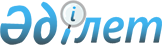 О внесении изменений в решение маслихата от 29 декабря 2023 года № 133 "О бюджете села Златоуст Сарыкольского района Костанайской области на 2024-2026 годы"Решение маслихата Сарыкольского района Костанайской области от 26 апреля 2024 года № 171
      Сарыкольский районный маслихат РЕШИЛ:
      1. Внести в решение маслихата "О бюджете села Златоуст Сарыкольского района Костанайской области на 2024-2026 годы" от 29 декабря 2023 года № 133 следующие изменения:
      пункт 1 указанного решения изложить в новой редакции:
      "1. Утвердить бюджет села Златоуст Сарыкольского района на 2024-2026 годы согласно приложениям 1, 2 и 3 соответственно, в том числе на 2024 год в следующих объемах:
      1) доходы – 125 354,8 тысяч тенге, в том числе по:
      налоговым поступлениям – 4 200,0 тысяч тенге;
      неналоговым поступлениям – 0,0 тысяч тенге;
      поступлениям от продажи основного капитала – 0,0 тысяч тенге;
      поступлениям трансфертов – 121 154,8 тысяч тенге;
      2) затраты – 126 789,6 тысяч тенге;
      3) чистое бюджетное кредитование – 0,0 тысяч тенге, в том числе:
      бюджетные кредиты – 0,0 тысяч тенге;
      погашение бюджетных кредитов – 0,0 тысяч тенге;
      4) сальдо по операциям с финансовыми активами – 0,0 тысяч тенге;
      5) дефицит (профицит) бюджета – - 1 434,8 тысячи тенге;
      6) финансирование дефицита (использование профицита) бюджета – 1 434,8 тысячи тенге;
      используемые остатки бюджетных средств – 1 434,8 тысячи тенге.";
      приложение 1 указанного решения изложить в новой редакции согласно приложению к настоящему решению.
      2. Настоящее решение вводится в действие с 1 января 2024 года. Бюджет села Златоуст Сарыкольского района на 2024 год
					© 2012. РГП на ПХВ «Институт законодательства и правовой информации Республики Казахстан» Министерства юстиции Республики Казахстан
				
      Председатель Сарыкольского районного маслихата 

Д. Абжамалов
Приложениек решению маслихатаот "26" апреля 2024 года№ 171Приложение 1к решению маслихатаот "29" декабря 2023 года№ 133
Категория
Категория
Категория
Категория
Категория
Категория
Категория
Категория
Категория
Сумма, тысяч тенге
Класс
Класс
Класс
Класс
Класс
Класс
Класс
Класс
Сумма, тысяч тенге
Подкласс
Подкласс
Подкласс
Подкласс
Подкласс
Подкласс
Подкласс
Сумма, тысяч тенге
Наименование
Наименование
Наименование
Наименование
Сумма, тысяч тенге
1
2
3
3
3
4
4
4
4
5
I
I
I
I
I
Доходы
Доходы
Доходы
Доходы
125 354,8
1
Налоговые поступления
Налоговые поступления
Налоговые поступления
Налоговые поступления
4 200,0
01
Подоходный налог
Подоходный налог
Подоходный налог
Подоходный налог
592,0
2
2
2
Индивидуальный подоходный налог
Индивидуальный подоходный налог
Индивидуальный подоходный налог
Индивидуальный подоходный налог
592,0
04
Налоги на собственность
Налоги на собственность
Налоги на собственность
Налоги на собственность
3 418,0
1
1
1
Hалоги на имущество
Hалоги на имущество
Hалоги на имущество
Hалоги на имущество
21,0
3
3
3
Земельный налог 
Земельный налог 
Земельный налог 
Земельный налог 
82,0
4
4
4
Налог на транспортные средства
Налог на транспортные средства
Налог на транспортные средства
Налог на транспортные средства
1 618,0
5
5
5
Единый земельный налог 
Единый земельный налог 
Единый земельный налог 
Единый земельный налог 
1 697,0
05
Поступление за использование природных и других ресурсов
Поступление за использование природных и других ресурсов
Поступление за использование природных и других ресурсов
Поступление за использование природных и других ресурсов
190,0
3
3
3
Поступление за использование природных и других ресурсов
Поступление за использование природных и других ресурсов
Поступление за использование природных и других ресурсов
Поступление за использование природных и других ресурсов
190,0
4
Поступления трансфертов
Поступления трансфертов
Поступления трансфертов
Поступления трансфертов
121 154,8
02
Трансферты из вышестоящих органов государственного управления
Трансферты из вышестоящих органов государственного управления
Трансферты из вышестоящих органов государственного управления
Трансферты из вышестоящих органов государственного управления
121 154,8
3
3
3
Трансферты из районного (города областного значения) бюджета
Трансферты из районного (города областного значения) бюджета
Трансферты из районного (города областного значения) бюджета
Трансферты из районного (города областного значения) бюджета
121 154,8
Функциональная группа
Функциональная группа
Функциональная группа
Функциональная группа
Функциональная группа
Функциональная группа
Функциональная группа
Функциональная группа
Функциональная группа
Сумма, тысяч тенге
Функциональная подгруппа
Функциональная подгруппа
Функциональная подгруппа
Функциональная подгруппа
Функциональная подгруппа
Функциональная подгруппа
Функциональная подгруппа
Функциональная подгруппа
Сумма, тысяч тенге
Администратор бюджетных программ
Администратор бюджетных программ
Администратор бюджетных программ
Администратор бюджетных программ
Администратор бюджетных программ
Администратор бюджетных программ
Администратор бюджетных программ
Сумма, тысяч тенге
Программа
Программа
Программа
Программа
Сумма, тысяч тенге
Наименование
Сумма, тысяч тенге
1
2
3
3
3
4
4
4
5
6
II
II
II
II
II
II
II
II
Затраты
126 789,6
01
Государственные услуги общего характера
26 050,0
1
Представительные, исполнительные и другие органы, выполняющие общие функции государственного управления
26 050,0
124
124
124
124
Аппарат акима города районного значения, села, поселка, сельского округа
26 050,0
001
001
Услуги по обеспечению деятельности акима города районного значения, села, поселка, сельского округа
26 050,0
07
Жилищно-коммунальное хозяйство
5 088,7
3
Благоустройство населенных пунктов
5 088,7
124
124
124
124
Аппарат акима города районного значения, села, поселка, сельского округа
5 088,7
008
008
Освещение улиц в населенных пунктах
1 871,7
011
011
Благоустройство и озеленение населенных пунктов
3 217,0
12
Транспорт и коммуникации
95 650,8
1
Автомобильный транспорт
95 650,8
124
124
124
124
Аппарат акима города районного значения, села, поселка, сельского округа
95 650,8
013
013
Обеспечение функционирования автомобильных дорог в городах районного значения, селах, поселках, сельских округах
95 650,8
045
045
Капитальный и средний ремонт автомобильных дорог в городах районного значения, селах, поселках, сельских округах
93 524,8
15
Трансферты
0,1
1
Трансферты
0,1
124
124
124
124
Аппарат акима города районного значения, села, поселка, сельского округа
0,1
048
048
Возврат неиспользованных (недоиспользованных) целевых трансфертов
0,1
Категория 
Категория 
Категория 
Категория 
Категория 
Категория 
Категория 
Категория 
Категория 
Сумма, тысяч тенге
Класс
Класс
Класс
Класс
Класс
Класс
Класс
Класс
Сумма, тысяч тенге
Подкласс
Подкласс
Подкласс
Подкласс
Подкласс
Подкласс
Сумма, тысяч тенге
Наименование
Наименование
Сумма, тысяч тенге
1
2
2
3
3
3
3
4
4
5
III
III
III
III
III
III
III
Чистое бюджетное кредитование
Чистое бюджетное кредитование
0,0
IV
IV
IV
IV
IV
IV
IV
Сальдо по операциям с финансовыми активами
Сальдо по операциям с финансовыми активами
0,0
V
V
V
V
V
V
V
Дефицит (профицит) бюджета
Дефицит (профицит) бюджета
- 1 434,8
VI
VI
VI
VI
VI
VI
VI
Финансирование дефицита (использование профицита) бюджета
Финансирование дефицита (использование профицита) бюджета
1 434,8
8
Используемые остатки бюджетных средств
Используемые остатки бюджетных средств
1 434,8
01
01
01
Остатки бюджетных средств
Остатки бюджетных средств
1 434,8
1
1
1
Свободные остатки бюджетных средств
Свободные остатки бюджетных средств
1 434,8